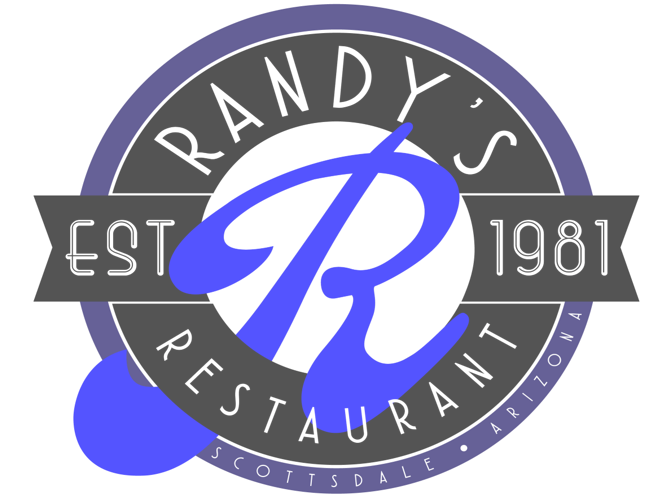 Hours of OperationMonday – Saturday 7 AM – 8 PMSunday 7AM – 2 PMWe DO NOT accept credit or debit cards, only cash or checks. There is an ATM by the register.As well as Wells Fargo in the shopping center *Our Restaurant serves eggs, hamburgers, and steaks cooked to order. 
Consuming raw or undercooked meats, poultry, seafood, or eggs may increase your risk of food-borne illness.                                                               BREAKFAST MENUServed Mon-Fri until 1 PM ~ Saturday & Sunday until 2 PMServing Country Potatoes or Hash Browns ~ Grits, sliced tomatoes, cottage cheese, or yogurt may be substituted for potatoes, 
Fruit cup may be substituted for .75 extra or Berries for $1.25 extra ~ Eggbeaters or egg whites are available for .75 extra per egg ~ Gluten Free Options available for additional charge~Randy's Breakfast* (no substitutions please) Short stack, two eggs*, two strips of bacon, and two sausage links	11.75 
Upgrade to a waffle, grain cakes, french toast, blueberry, banana or 
chocolate chip cakes in place of short stack	12.75Randy's Breakfast Favorites*#1 - Two eggs* potatoes & toast or mini pancakes	8.75 #2 - Two eggs* corned beef hash, potatoes & toast or mini pancakes	11.25 #3 - Two eggs* polish sausage, potatoes & toast or mini pancakes	11.25#4 - Huevos Rancheros with potatoes, two eggs*, refried beans, salsa & cheese on a tortilla	10.75 #5 - One egg* one bacon, one link, & half order of french toast	8.25 #6 - Two eggs*, scrambled with chorizo, with refried beans, potatoes & toast or tortilla	11.25#8 - Two eggs* two bacon and two link sausages, potatoes & toast or mini pancakes	11.25 #9 - Stack of pancakes (3)	9.75 #10 - Short stack (2)	8.75 #11 - French toast	10.25 #12 - Two eggs* hamburger patty*, potatoes & toast or mini pancakes	11.25 #13 - Stack of blueberry pancakes (3)	11.25 #14 - Short stack of blueberry pancakes (2)	10.25#15 - One egg* 1 bacon, 1 link sausage & 1/2 waffle	8.25 #16 - One egg* 1 bacon, 1 link sausage & 1 pancake	7.75 #17 - Two eggs* chicken fried steak and country gravy, potatoes & toast or mini pancakes	14.25 #18 - Two eggs* 2 patty sausages, potatoes & toast or mini pancakes	11.25#19 - Two eggs* 2 bacon, 2 links, and cottage cheese	10.25 #20 - Two eggs* Canadian bacon, potatoes & toast or mini pancakes	11.25 #21 - Malted Belgium waffle	10.25 #24 - HOMEMADE Biscuits and gravy	8.25#25 - Two eggs* ham, potatoes & toast or mini pancakes	12.75 #26 - Two eggs* bacon wrapped filet, potatoes & toast or mini pancakes	17.25 #27 - Stack of grain cakes (3)	10.75 #28 - Short stack of grain pancakes (2)	9.75Build your own OMELET: three egg omelet* served with potatoes and toast or mini pancakes……………9.75ADD 1.00 PER ITEM: Spinach, Green Chilies, Cheese, Mushrooms, Onions, Tomatoes, Green Pepper, Salsa, Jalapenos, Bacon, Sausage, Turkey, Ham, Avocado, Feta Cheese, Goat Cheese, Corned Beef, Chorizo, Spanish Sauce, Verde Salsa (When Available)SIDES 1 Egg*	2.25 Bacon (4), Links (4), or Patty Sausage (2), Hamburger Patty* Canadian Bacon………………….….4.75 
Polish Dog or Corned Beef Hash, Ham	5.75Sausage Gravy	2.25 Chicken Fried Steak & Gravy	7.25Toast, Toast Cakes, English Muffin, or Bagel	3.25 Cream Cheese	1.25Peanut Butter	1.25 Muffin………………………………………………………………….4.25Homemade Big Daddy’s Hash………………………………7.25Fruit Cup (Citrus or Melon in season) …..……………..4.75Potatoes, Hashbrowns, or Grits……………………………4.25Fresh Seasonal Berries	5.25Banana	1.25Oatmeal	4.75Yogurt Parfait	7.25Raisins	1.25BREAKFAST MENU Served Mon-Fri until 1 PM ~ Saturday & Sunday until 2 PMServing Country Potatoes or Hash Browns ~ Grits, sliced tomatoes, cottage cheese, or yogurt may be substituted for potatoes, 
Fruit cup may be substituted for .75 extra or Berries for $1.25 extra ~ Eggbeaters or egg whites* are available for .75 extra per egg* ~ Gluten Free Options available for additional charge~SPICY Big Daddy's Hash HOMEMADE Corned Beef Hash - Served with two eggs* on top and a side of toast 	13.75  Randy's Breakfast Sensations Breakfast Sandwich - A fried egg*, bacon, Canadian bacon or patty sausage, & cheese on a bagel or English muffin with potatoes	8.75Breakfast Burrito - Scrambled eggs* with cheese, and choice of bacon, ham, sausage, or chorizo in a tortilla with 
a side of salsa and potatoes	8.75 Hungry Man - Two eggs*, two bacon, two links, patty sausage, ham, potatoes & toast or mini pancakes	15.25The BIG BOY Sandwich - Two fried eggs*, 4 pieces of bacon, and cheese, on grilled Texas toast, with potatoes	11.25Country Breakfast – Two eggs*, Potatoes, 1 biscuit smothered with sausage gravy……………………………………………10.25Skillets
over potatoes with toast or tortilla served with a side of salsa Mexican  - Scrambled eggs* with cheddar cheese, onions, tomatoes, ham, and jalapeños	13.25 Polish  - Scrambled eggs* with Polish sausage, cheddar cheese, onions, tomatoes, and peppers	13.25 Western  - Scrambled eggs* with ham, green peppers, onions, and cheddar cheese	13.25Farm Fresh - Scrambled eggs* with tomatoes, cheddar cheese, ham, mushrooms, and spinach	13.25Skinny Skillet - Scrambled egg whites* with spinach, mushrooms, feta cheese, and avocado over a "mini" portion of 
potatoes served with a side of citrus, yogurt, cottage cheese or toast	13.25From the GriddleCamelback Cake - One grain cake piled high with walnuts, bananas, blueberries, and strawberries then sprinkled with powdered sugar	11.25Bananas Foster Waffle - A malted Belgium waffle topped with sliced bananas, vanilla ice cream, caramel, & whipped cream	13.75Chocolate Chip Pancakes - Two pancakes with chocolate chips and powdered sugar	10.25Reese's Pancakes - Two pancakes with chocolate chips and Reese's chips and powdered sugar	10.25Healthy Alternatives Healthy Choice - A mini egg white* omelet with your choice of 3 items served with yogurt and citrus fruit	12.25Lean Wrap - Scrambled egg whites*, turkey sausage and pepper jack cheese in a whole wheat tortilla served with
a choice of citrus fruit or yogurt and salsa on the side	9.75Slim Sandy - Two egg whites*, spinach, tomato, and feta cheese on an English muffin with yogurt or citrus fruit	9.75Add turkey sausage	10.75Hulk's Breakfast - Scrambled egg whites* with spinach, served with a grilled chicken breast, side of avocado, toast, 
and a choice of oatmeal, cottage cheese or citrus fruit	15.25Avocado Toast – Avocado, Sliced Tomatoes, Everything Seasoning, and Balsamic Glaze on Toast1 Slice…….6.25                2 Slices…….9.25Gluten Free Pancakes Short Stack (2)	10.75Full Stack (3)	11.75Homemade Soups & Chili Bowl with Cornbread	8.75 Bowl	6.75 Cup	4.75 Quart	13.75 Salad CreationsSanta Fe Chopped Salad Chopped Salad Tossed with Chopped Chicken Breast, Cheddar Cheese, Tomatoes, Black Beans, Corn, Tortilla Strips, and Chipotle Ranch Dressing	14.25 Chopped California Cobb Chopped Salad Tossed with Chopped Chicken Breast, Bacon Crumbles, Avocado, Egg, Tomatoes, Bleu Cheese Crumbles, and Ranch Dressing	14.25 Cobb Salad Mixed Greens with Chopped Turkey, Avocado, Bacon, Egg, Tomatoes, Bleu Cheese Crumbles, 
and Bleu Cheese Dressing on the Side	14.25 Chef Salad Mixed Greens with Turkey, Ham, Swiss, Cheddar, Egg, Tomatoes, and Choice of Dressing	14.25 Sedona Salad Chopped Salad tossed with Avocado, Pepper Jack & Cheddar Cheese, Tomatoes, Tortilla Strips, 
our Spicy Chipotle Black Bean Patty & Ranch Dressing topped with a Dash of BBQ Sauce	14.25 La Jolla Salad Romaine Lettuce with Feta Cheese, Strawberries, Mandarin Oranges, Candied Pecans, Grilled Chicken, 
and Poppy Seed Dressing on the side	14.25 Greek Salad Tossed Salad with Green Pepper, Cucumber, Onion, Tomatoes, Feta Cheese, and Greek Olives, 
 Tossed in Greek Dressing	9.75Caesar Salad Romaine Lettuce, Croutons, and Parmesan Cheese, tossed in Caesar Dressing	8.75 Spinach Salad Spinach with Mushrooms, Bacon, Egg, and Tomatoes, with a Side of Honey Mustard Dressing	9.75Available to add to your salad:Grilled Chicken Breast, Fried Chicken Strips, or Tuna Salad.……..$4.25 Grilled Salmon*…………………………………………………..$6.25RANDY'S FAVORITESHot Roast Beef, Turkey, or Meatloaf Sandwich on Your Choice of Bread with Mashed Potatoes, Gravy, and Vegetable	13.25 Hand Cut Breaded Cod Fish and Chips Served with French Fries and Cole Slaw	13.25 Lasagna with Meat Sauce Served with Soup or Salad and Garlic Bread	12.25 Spaghetti with Meat Sauce Served with Soup or Salad and Garlic Bread	10.25 Lunch DelightsServed Until 4 PM Monday - Saturday Bacon Wrapped Filet* Served with Mashed Potatoes, Gravy, and Vegetable	17.25 6oz Ground Chuck* Served with Mashed Potatoes, Gravy, and Vegetable	11.75Fried Chicken Breast Served with Mashed Potatoes, Gravy, and Vegetable	11.75Grilled Liver & Onions* Served with Mashed Potatoes, Gravy, and Vegetable	10.75Grilled Fresh Trout or Grilled Barramundi or Broiled Salmon Served with Rice and Vegetable	17.25 Homemade Meatloaf with Gravy Served with Mashed Potatoes, Gravy, and Vegetable	11.75Chicken Fried Steak Served with Mashed Potatoes, Country Gravy, and Vegetable	12.75 SANDWICHES All sandwiches come on your choice of bread (Whole Wheat, Rye, Sourdough, White, as a Wrap, or (Gluten Free add $1.25) 
All COLD sandwiches come with lettuce and tomato. 
The following sandwiches include your choice of: French Fries, House Chips, Cole Slaw, Cottage Cheese, Baked Beans Applesauce, Potato Salad. 
Upgrade your side: Tossed Salad or Caesar Salad - add $1.25, Greek Salad or Spinach Salad - add $2.25, 
Cup of Soup – add $1.25, Onion Ring, Sweet Potato Fries, or Tater Tots – add $1.25 Tuna Salad (White Albacore)	9.75Chicken Salad (All White Meat)	9.75Egg Salad	9.00Homemade Meatloaf	9.75Ham	9.75  Turkey Breast	9.75Turkey Cranberry on Whole Wheat Toast	10.25Roast Beef	9.75 BLT (On Toast)	9.75 Add Avocado	10.75Club Broadmore Turkey, Ham, Bacon, Lettuce, & Tomatoes on Toast	13.25Grilled Cheese Swiss, Cheddar, Pepper Jack, Monterey Jack, or American Cheese	8.50 Add Tomatoes	9.00Add Bacon	9.50Add Bacon and Tomatoes	10.00    Grilled Ham, Roast Beef, Turkey, or Meatloaf (With Choice of Cheese)	10.75Tuna Melt	10.75Reuben Corned Beef Brisket, Sauerkraut, and Swiss Cheese on Rye	13.25THE HALF-SANDWICH PLATE Half of any above sandwich (CLUB EXCLUDED) with your choice of one of the following: Cup of Soup or Chili, Tossed Salad, Caesar Salad, or Cole Slaw and a 2 oz. Portion of Ice Cream	9.25 
Upgrade to Greek or Spinach Salad	10.25  WRAPSAll Wraps Come with Choice of Spinach or Whole Wheat Tortilla The following items include a choice of one sandwich side Buffalo Chicken Wrap SPICY Buffalo Fried Chicken Strips with Lettuce, Tomatoes, Bleu Cheese Crumbles, and Ranch Dressing	13.25 California Wrap Turkey, Bacon, Avocado, Lettuce, and Tomatoes with Ranch Dressing	13.25 BBQ Chicken Wrap BBQ Chicken Breast, Lettuce, Tomatoes, & Shredded Cheddar Cheese with Ranch Dressing	13.25 Veggie Wrap SPICY Chipotle Black Bean Patty Chopped with Avocado, Lettuce, Tomato, Shredded Cheddar Cheese, 
and Chipotle Ranch Dressing	13.25 Southwest Chicken Wrap Grilled Chicken Breast with Lettuce, Tomatoes, Shredded Cheddar Cheese, Avocado, 
and Chipotle Ranch Dressing	13.25  SIGNATURE SANDWICHES, BURGERS AND MOREThe following items include your choice of one: French Fries, House Chips, Cole Slaw, Cottage Cheese, 
Baked Beans, Applesauce, Potato Salad. 
Upgrade your side: 
Tossed or Caesar Salad – Add $1.25, Greek or Spinach Salad – add $2.25, Cup of Soup add $1.25, 
Onion Rings, Sweet Potato Fries, or Tater Tots add $1.25 The McCormick Ranch Melt Grilled Chicken Breast, Bacon, Avocado, Jack Cheese, and Tomato, Topped with 
Ranch Dressing on Grilled Wheat Bread	13.75 The Rachel Corned Beef Brisket, Coleslaw, Swiss, and Thousand Island Dressing on Grilled Rye Bread	13.75 Hi-Boy Two 4 oz. Burger Patties* with American Cheese, Chopped Grilled Onions, Pickles, and Thousand Island               Dressing on a Brioche Bun	14.25 The Hot Mess Burger Two 4 oz. Burger Patties* Topped with Pepper Jack Cheese, Bacon, and a Chipotle Ranch Dressing on a Brioche Bun	14.75 Western Burger 6 oz. Burger* Topped with Cheddar Cheese, BBQ Sauce, Bacon, and an Onion Ring	13.75 Texas Burger Two 4 oz. Burger* Patties with Cheddar Cheese, Bacon, Green Chiles, BBQ Sauce & Chipotle Ranch 
on a Brioche Bun	14.75Everything Burger 6 oz. Burger* with Cheddar Cheese, Grilled Onions, Grilled Mushrooms, Jalapeños, Bacon, Avocado, Lettuce, Tomato, and an Onion Ring served on a Brioche Bun	15.75Hamburger Sliders Three Mini Burgers* on Slider Rolls with Grilled Chopped Onions	11.75 Patty Melt 6 oz. Burger* on Grilled Rye Bread with American Cheese and Grilled Onions	12.25 All Beef Hot Dog	7.25
Add Chili	8.75Breaded Fried Chicken Tenders	10.75Build your Own Burger4 oz Hand Pattied Beef Burger* (Garden Burger also available) Served on a Brioche Bun	9.75 6 oz Hand Pattied Beef Burger* (SPICY Chipotle Black Bean Burger also available) Brioche Bun	10.75 1/2lb. Hand Pattied Beef Burger* (Turkey Burger also available) Served on a Brioche Bun	11.75 Add any of these items for 1.00 eachCheese 
(American, Cheddar, Pepper Jack, Monterey Jack, Swiss, Blue Cheese Crumbles, Goat Cheese)Sautéed MushroomsGrilled OnionsChiliOnion RingJalapeñosGreen ChiliesBaconAvocadoDINNER MENUServed After 4 PM and ALL-DAY Sunday #1 Fried Chicken Breast with Chicken Gravy	14.75#2 Ground Chuck Steak* (Add Grilled Onions and Mushrooms ~ 1.00 extra)	14.75 #3 Homemade Meatloaf with Gravy	14.75 #4 Grilled Liver and Onions* (Add Two Strips of Bacon ~ 1.00 extra)	14.75 #5 Grilled Barramundi (lightly breaded and seasoned)	18.25 #6 Chicken Fried Steak with Country Gravy	15.75 #7 Bacon Wrapped Filet*	19.25 #8 Grilled Fresh Trout	18.25 #9 Broiled Salmon	18.25 Above dinners come with a vegetable, and your choice of two side items listed below SIDES1. Soup or Salad 2. Cole Slaw 3. Cottage Cheese 4. Applesauce 5. Mashed Potatoes & Gravy 6. French Fries 7. Baked Potato (After 4 PM) 8. Rice9. Ice Cream10. Coffee or Tea11. Greek or Spinach 
       Salad ($2 extra)12. Rice or Bread Pudding13. Homemade Pie ($1 extra)ALA CARTE SIDESDinner Salad or Small Caesar Salad………….…………..4.25French Fries or House Chips	4.25  Sweet Potato Fries or Tater Tots	4.75  Onion Rings	4.75 Mashed Potatoes and Gravy	3.75Side Brown or Chicken Gravy	1.25 Side Country Gravy	2.25 Corn Bread	3.25 Garlic Bread	3.25Vegetable of the Day	3.75  Applesauce	3.75Baked Beans	3.75Cole Slaw	3.75 Cottage Cheese	3.75 Potato Salad	3.75 2oz.Salsa………………………………………………………………1.25Avocado	2.25Baked Potato (After 4 PM)	4.25 BEVERAGESCoffee (Iced or Hot)	3.50Tea (Iced or Hot)	3.50  Specialty & Herbal Tea	3.50 Lg. Fresh Squeezed Orange Juice	4.50  Sm. Fresh Squeezed Orange Juice	3.25  Soft Drinks or Arnold Palmer	3.50 Soda Water	1.00  Liter TO-GO Teas or Soft Drinks	4.25  Add Chocolate or Cherry Syrup	.75 Ice Cream Sodas or Floats	5.25  Lg. Milk (Whole or Skim)	3.75Sm. Milk (Whole or Skim)	2.75Lg. Chocolate Milk	4.25Sm. Chocolate Milk	3.25Lg. Juice V8, apple, grapefruit, or cranberry	4.00Sm. Juice	2.75Milkshakes with whipped cream	5.75Malts with whipped cream	6.25Hot Chocolate with whipped cream	3.25Cold Brew Coffee (seasonal)	3.75RANDY'S ICE CREAM CREATIONSWE proudly serve blue bell premium ice creamPikes Peak A Rich Fudge Brownie Topped with our Fabulous Vanilla Ice Cream, Smothered in Creamy Hot Fudge, 
Spanish Peanuts, Whipped Cream, and a Cherry	9.75Denver Mint Chocolate Chip and Mint Chocolate Chip Ice Cream Drenched in Creamy Hot Fudge, Whipped Cream
Andes Mints, and a Cherry	9.75Snow Plow Sliced Bananas Pushing Up Mounds of Butter Pecan and Almond Praline Ice Cream, Engulfed in Hot Fudge, Whipped Cream, Sliced Almonds, and a Cherry	9.75Snow Mass Creamy Vanilla and Rich Chocolate Ice Cream Drenched with Hot Fudge and Marshmallow Topping, 
Whipped Cream, Sliced Almonds, and a Cherry	9.75Continental Divide A Mountain Range of Vanilla, Strawberry, and Chocolate Ice Cream Dividing a Fresh Banana. The Mountains are Covered with Pineapple, Strawberry, and Chocolate Toppings. Complete with Cascades of Whipped Cream Sprinkled with Almonds and a Cherry	11.25 RANDY’S DESSERTSSingle Dip of Ice Cream	3.75Double Dip	6.75Foothill Sundae (Single)	5.25Mountain High Sundae (Double)	7.75Homemade Pie…………..4.25                   Ala Mode….6.25Bread Pudding	3.75Rice Pudding	3.75Sugar Free Chocolate Pudding……………………………..3.25RANDY’S KIDS MENU12 and Under - All Meals Come with a Small Drink BREAKFAST One Slice of French Toast, One Egg*, Two Pieces of Bacon or Sausage Links	7.25 One Egg*, Two Pieces of Bacon or Sausage Links and Toast	7.25 Three Small Pancakes, One Egg*, Two Pieces of Bacon or Sausage Links	7.25 1/2 Waffle, One Egg*, Two Pieces of Bacon or Sausage Links	7.25LUNCH AND DINNEREach meal below includes a 2 oz Ice CreamKids Chicken Tenders	8.25 Two "mini" Burgers* with American Cheese	8.25Hot Dog	8.25 Grilled Cheese	8.25 Kids Mac and Cheese	8.25 Peanut Butter and Jelly Sandwich	8.25 Malia’s Fried Chicken Sliders with American Cheese	8.25The above items come with a choice of french fries, tater tots, applesauce, vegetable, or mandarin oranges Homemade Meatloaf with Gravy Served with Mashed Potatoes, Gravy, and Vegetable	8.25Spaghetti with Meat Sauce Served with Garlic Bread…………………………………………………………………………………………….8.25